Publicado en Madrid el 12/04/2019 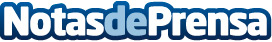 ANEDA propone el vending como aliado perfecto para poder hacer las cinco comidas diarias recomendadasEl 43% de los españoles realiza solo tres comidas al día frente a un 17% que realiza las cinco comidas. España es uno de los mercados más importantes a nivel europeo para la venta automática. En nuestro país hay instaladas más de 366.000 máquinas expendedoras. Según el Ministerio de Agricultura, alimentación y medio ambiente el consumo de máquinas Vending supone el 2,9% del consumo que realizan los españoles fuera del hogarDatos de contacto:Nayra Bueno91 551 98 91Nota de prensa publicada en: https://www.notasdeprensa.es/aneda-propone-el-vending-como-aliado-perfecto Categorias: Nacional Sociedad Entretenimiento Restauración Consumo http://www.notasdeprensa.es